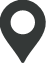 SjajsjsissssssSssssssaddddddddddddddddddddddddddddddddddddddddd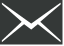 